PrixSélectionnez le ou les prix pour lesquels vous proposez la candidature de cette personne. Vous pouvez proposer la candidature de la même personne pour plus d’un prix :	Membre honoraire à vie (le/la candidat(e) doit être membre de l’ACSP)	Certificat du mérite	Prix Ron Draper en promotion de la santéCandidat Parrain (doit être membre de l’ACSP)Dossier de candidatureÉtant donné que le Comité du mérite et des prix honorifiques doit examiner toutes les candidatures présentées en se fondant sur le dossier écrit des candidats, il est de la plus haute importance que les parrains des candidats fassent parvenir au comité tous les documents indiqués ci-dessous.Énoncé de mise en candidatureDécrivez brièvement le candidat ou la candidate (en 250 mots ou moins) et indiquez pourquoi la personne proposée mérite de recevoir le prix. Quelques éléments à considérer : les personnes qui ont été touchées par l’action du candidat ou de la candidate, et les effets et/ou les résultats de cette action. Ces renseignements pourront être publiés à titre d’information.Veuillez vous assurer que l’énoncé de mise en candidature respecte les critères des prix sélectionnés.INSEREZ L’ÉNONCE DE MISE EN CANDIDATURE CI-DESSOUSLettres de recommandationTrois personnes (à l’exclusion du parrain du candidat ou de la candidate) doivent soumettre par voie électronique des lettres de recommandation à l’appui de la candidature présentée (en format Microsoft Word (.doc ou .docx) ou PDF). Les parrains n’ont pas besoin d’être membres de l’ACSP. Les lettres doivent être adressées comme suit :Association canadienne de santé publiqueComité des prix1525, avenue Carling, bureau 404, Ottawa (Ontario)  K1Z 8R9awards@cpha.caL’ACSP assure la confidentialité des candidatures afin de respecter la vie privée des candidats et de leur éviter une déception si l’octroi n’a pas lieu. Nous demandons aux parrains de respecter cette politique de confidentialité.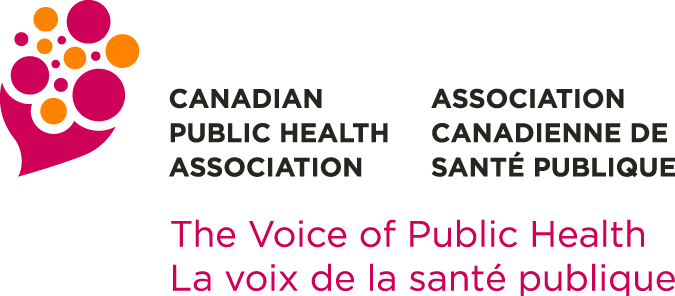 Formulaire de mise en candidature pour les prix d'honorifiques 2023Date limite pour soumettre une candidature : 14e février 2023NOMADRESSEVILLEPROVCODE POSTALCODE POSTALTÉLÉPHONE AU BUREAUTÉLÉPHONE AU BUREAUTÉLÉPHONE À LA MAISONTÉLÉPHONE À LA MAISONCOURRIELNOMADRESSEVILLEPROVCODE POSTALCODE POSTALTÉLÉPHONE AU BUREAUTÉLÉPHONE AU BUREAUTÉLÉPHONE À LA MAISONTÉLÉPHONE À LA MAISONCOURRIEL